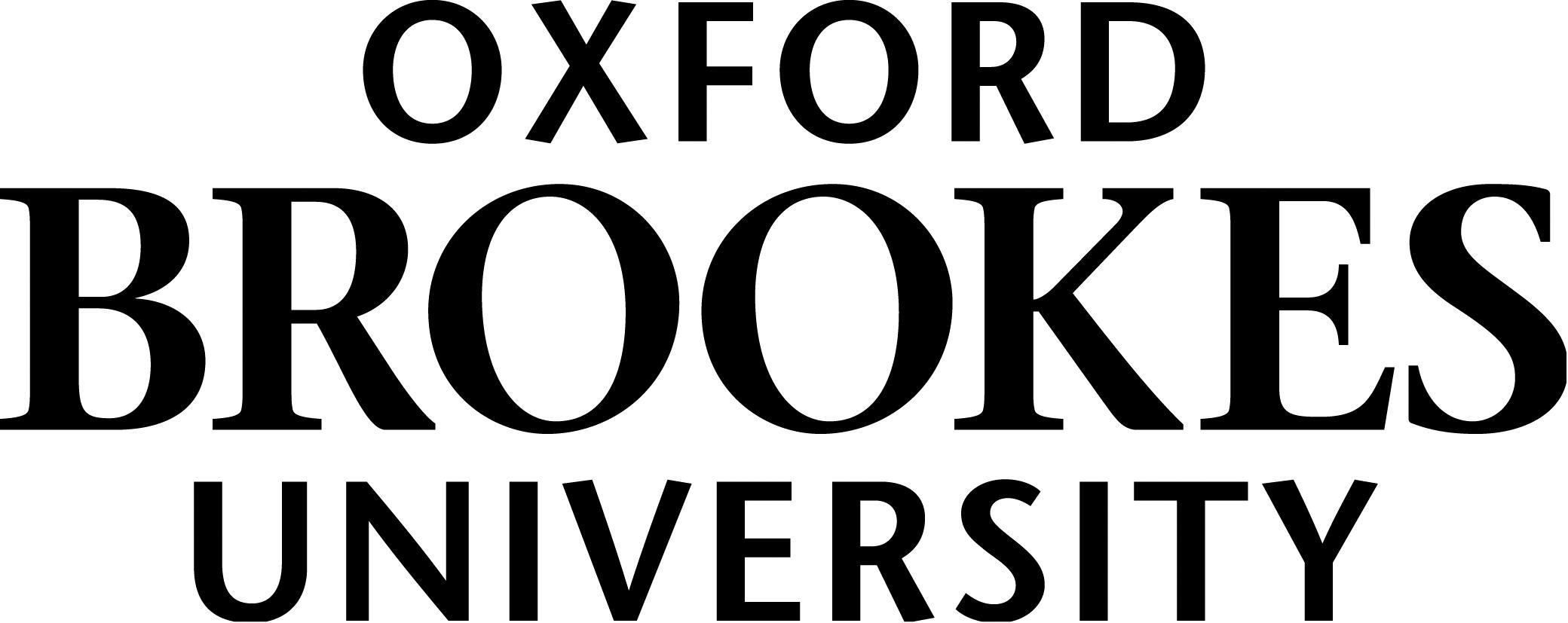 Specialist (Guest) Lecturer A Specialist (Guest) Lecturer is defined by HMRC as an external specialist who is invited to lecture for the University on no more than three sessions in three consecutive months or as an external specialist who is invited to speak at a lecture which is open to the public. Only one-off lectures as defined above should be claimed on the Specialist Lecturer Claim Form. A specialist lecturer must not undertake any duties other than giving a lecture. Tax and National Insurance contributions will be deducted from fees paid.Reasonable expenses will be paid in line with University’s current expense policy. The current maximum mileage rate is 40p per mile.The claim form and policy can be found here https://intranet.brookes.ac.uk/fls-intranet/finance/policies-and-procedures/The form is set up to be completed electronically as far as possible, but does require a physical signature.Specialist Lecturers should claim as an external claimant.SPECIALIST LECTURER CLAIM FORMPlease complete this form (see back for details) and return to the employing Faculty.DETAILS OF CLAIMDETAILS OF CLAIMAppointment ID: Appointment ID: Faculty:Faculty:Subject(s):Subject(s):Date(s):Date(s):Fee/Hourly Rate:Fee/Hourly Rate:	TotalVERIFICATION OF HOURS WORKEDVERIFICATION OF HOURS WORKEDSigned (responsible manager)DatedAUTHORISING FACULTYAUTHORISING FACULTYSigned (Head of Dept or Dean)DatedExpenditure Code	Signed Finance	Dated	LECTURER DETAILS (BLOCK LETTERS)- PLEASE FILL OUT ALL THE FIELDS IN BOLD	LECTURER DETAILS (BLOCK LETTERS)- PLEASE FILL OUT ALL THE FIELDS IN BOLD	LECTURER DETAILS (BLOCK LETTERS)- PLEASE FILL OUT ALL THE FIELDS IN BOLD	(Mr/Mrs/Miss/Ms/Dr)Full Name AddressDate of BirthNI NumberPlease quote your NI No. otherwise contributions deducted will not be credited to you by the DSS.Please quote your NI No. otherwise contributions deducted will not be credited to you by the DSS.Please quote your NI No. otherwise contributions deducted will not be credited to you by the DSS.Are you employed by Brookes University in another capacity?	Are you employed by Brookes University in another capacity?	Yes/NoIf yes please state the reason for a specialist lecturer claim:If yes please state the reason for a specialist lecturer claim:If yes please state the reason for a specialist lecturer claim:Employee NoIs this your first claim?	Is this your first claim?	Yes/NoIf NO please supply recent dates of serviceIf NO please supply recent dates of serviceIf NO please supply recent dates of serviceBANK DETAILS – THIS MUST BE A PERSONAL ACCOUNT, IF YOU ARE WORKING THROUGH A COMPANY THIS CLAIM FORM SHOULD NOT BE USEDBANK DETAILS – THIS MUST BE A PERSONAL ACCOUNT, IF YOU ARE WORKING THROUGH A COMPANY THIS CLAIM FORM SHOULD NOT BE USEDBANK DETAILS – THIS MUST BE A PERSONAL ACCOUNT, IF YOU ARE WORKING THROUGH A COMPANY THIS CLAIM FORM SHOULD NOT BE USEDSort CodeAccount NoName in which account heldBank/Building Society NameBank AddressFOR NON UK ACCOUNTSFOR NON UK ACCOUNTSFOR NON UK ACCOUNTSSwift CodeIBAN NoName in which account heldBank NameBank AddressACCEPTANCE & DECLARATIONACCEPTANCE & DECLARATIONACCEPTANCE & DECLARATIONI accept the offer of appointment on the terms and conditions as stated in the Contract of Employment issued to me and declare that the lectures on the dates and for the hours shown are taken by me in person. I confirm I have completed this claim form myself and that the bank details shown above are correct.I accept the offer of appointment on the terms and conditions as stated in the Contract of Employment issued to me and declare that the lectures on the dates and for the hours shown are taken by me in person. I confirm I have completed this claim form myself and that the bank details shown above are correct.I accept the offer of appointment on the terms and conditions as stated in the Contract of Employment issued to me and declare that the lectures on the dates and for the hours shown are taken by me in person. I confirm I have completed this claim form myself and that the bank details shown above are correct.I accept the offer of appointment on the terms and conditions as stated in the Contract of Employment issued to me and declare that the lectures on the dates and for the hours shown are taken by me in person. I confirm I have completed this claim form myself and that the bank details shown above are correct.I accept the offer of appointment on the terms and conditions as stated in the Contract of Employment issued to me and declare that the lectures on the dates and for the hours shown are taken by me in person. I confirm I have completed this claim form myself and that the bank details shown above are correct.I accept the offer of appointment on the terms and conditions as stated in the Contract of Employment issued to me and declare that the lectures on the dates and for the hours shown are taken by me in person. I confirm I have completed this claim form myself and that the bank details shown above are correct.I accept the offer of appointment on the terms and conditions as stated in the Contract of Employment issued to me and declare that the lectures on the dates and for the hours shown are taken by me in person. I confirm I have completed this claim form myself and that the bank details shown above are correct.I accept the offer of appointment on the terms and conditions as stated in the Contract of Employment issued to me and declare that the lectures on the dates and for the hours shown are taken by me in person. I confirm I have completed this claim form myself and that the bank details shown above are correct.I accept the offer of appointment on the terms and conditions as stated in the Contract of Employment issued to me and declare that the lectures on the dates and for the hours shown are taken by me in person. I confirm I have completed this claim form myself and that the bank details shown above are correct.SignedDated